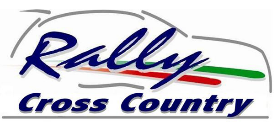 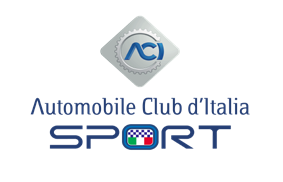 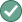 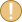 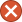 INDICEARTICOLOSTATOCOMMENTI1/Introduzione1.1 Testo del preambolo1.2 Lunghezza dei Settori Selettivi1.3 Numeri e distanze totali del percorso1.4 Tipo di terreno nei Settori Selettivi2/Organizzazione2.1 Campionati e titoli ACI Sport2.2 Approvazione2.3 Contatti Organizzatore2.4 Comitato Organizzatore2.5 Collegio dei Commissari Sportivi2.6 Delegati ACI & Osservatore2.7 Ufficiali di gara2.8 Ubicazione e contatti dell'HQ3/ProgrammaPubblicazione del Regolamento Particolare di GaraApertura iscrizioniChiusura iscrizioni tassa ridottaChiusura iscrizioniPubblicazione elenco iscrittiChiusura ordini servizi aggiuntiviConsegna RoadbookConsegna materiali e documentiChiusura iscrizioni per lo ShakedownVerifiche SportiveInizio - fine ricognizioniOrari sala stampaConsegna tracking e NAV GPSVerifiche tecnicheBriefing pilotiRi-verifiche auto non conformiShakedownPubblicazione lista partenti Tappa 1, Sezione 1 (CO0)PrologoFine sezione 1Scelta posizione di partenza dopo il prologoPubblicazione lista partenti sezione 2Fine sezione 2Fine Tappa 1Cerimonio del Podio/PremiazioneConferenza stampa post-garaVerifiche finaliPubblicazione Classifica provvisoriaPubblicazione Classifica finale4/Iscrizioni4.1 Data chiusura iscrizioni4.2 Procedure di iscrizione4.3 Numero di equipaggi accettati e gruppi4.4 Quote di iscrizione / pacchetti di iscrizione4.5 Pagamento4.6 Rimborso della quota di iscrizione5/Assicurazione6/Pubblicità eidentificazione7/Rifornimenti7.1 Requisiti tecnici7.2 Procedure per l'ordine7.3 Data chiusura ordini carburante8/ Verificheamministrative8.1 Documenti da presentare8.2 Orari di presentazione9/ Verifiche Tecniche9.1 Luogo e orario9.2 Documenti obbligatori9.3 Paraspruzzi9.4 Equipaggiamento di sicurezza9.5 Installazione tracking e NAV-GPS9.6 Telecamere9.7 Equipaggiamento elettronico10/Altre procedure10.1 Briefing10.2 Area di partenza10.3 Cerimonia di partenza10.4 Procedura di partenza elettronica10.5 Prologo10.6 Procedure di arrivo10.7 Controlli orari anticipati10.8 Consegna roadbook10.9 Assistenza10.10 Shakedown10.11 Prova spettacolo10.12 Procedure ed attività speciali11/ Identificazionedegli Ufficiali12/Premiazioni13/Verifiche finali,reclami13.1 Verifiche finali13.2 Tasse per il reclamoAllegato 1Tabella distanze e tempiAllegato 2CRO (nomi, foto, programma)Allegato 3PubblicitàAllegato 4Istruzioni del TrackingAllegato 5, 6, 7 eccA discrezione dell'Organizzatore